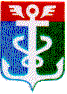 РОССИЙСКАЯ ФЕДЕРАЦИЯПРИМОРСКИЙ КРАЙ
 КОНТРОЛЬНО-СЧЕТНАЯ ПАЛАТА
 НАХОДКИНСКОГО ГОРОДСКОГО ОКРУГА692900 Приморский край, г.Находка, Находкинский пр-т,14тел.(4236) 69-22-91 факс (4236) 74-79-26 E-mail: ksp@ksp-nakhodka.ruЗАКЛЮЧЕНИЕКонтрольно-счётной палаты Находкинского городского округа по результатам проверки отчёта администрации НГО об исполнении местного бюджета за 1 полугодие 2017 года.от 25.08.2017г.I. Общие положения.Исполнение бюджета Находкинского городского округа в 1 полугодии 2017 года осуществлялось в соответствии с Решением Думы Находкинского городского округа от 16.12.2016 года № 1046-НПА «О бюджете Находкинского городского округа на 2017 год и плановый период 2018 и 2019 годов» (в редакции Решения Думы НГО от 14.06.2017г. № 1176-НПА), согласно которому доходы на 2017 год были предусмотрены в сумме 3 077 890,94 тыс. рублей, расходы – 3 376 041,64 тыс. рублей, дефицит бюджета – 298 150,70 тыс. рублей.Отчёт об исполнении бюджета Находкинского городского округа за 1 полугодие 2017 года представлен в Контрольно-счётную палату Находкинского городского округа администрацией Находкинского городского округа 31.07.2017г. (вх. № 07.2017/152) согласно ст. 264.2 Бюджетного Кодекса РФ в срок, установленный ст. 20 Решения Думы НГО от 30.10.2013г. № 265-НПА «О бюджетном процессе в Находкинском городском округе».Годовые показатели расходной части бюджета Находкинского городского округа по отчёту за 1 полугодие 2017 года увеличены на 425,00 тыс. рублей, относительно Решения Думы НГО № 1176-НПА от 14.06.2017 года. Плановые назначения и исполнение бюджета за 1 полугодие 2017г. представлены в таблице 1:Таблица 1                                                                                                                                      тыс. рублейАнализ исполнения бюджета НГО за 1 полугодие 2017 года, в сравнении с исполнением за 1 полугодие 2016 года, представлен в таблице 2:Таблица 2                                                                                                                                       тыс. рублейЗа отчётный период 2017 года в доходы местного бюджета поступило 1 530 085,09 тыс. рублей, что на 212 576,98 тыс. рублей меньше, чем за аналогичный период прошлого года. В то же время, кассовые расходы увеличились на 109 093,77 тыс. рублей и составили 1 480 163,86 тыс. рублей. Превышение доходов над расходами бюджета составило 49 921,23 тыс. рублей.          По данным отчёта об исполнении бюджета, на 01.07.2017г. объем муниципального долга остался на уровне 1 квартала 2017 года и составил 142 000,00 тыс. рублей. II. Исполнение доходной части местного бюджета.За 1 полугодие 2017 года в доходы местного бюджета поступило 1 530 085,09 тыс. рублей, исполнение к году составило 49,71%.Поступление доходов в 1 полугодии 2017 года снизилось на 212 576,98 тыс. рублей, по сравнению с аналогичным периодом 2016 года.Собственные доходы за 6 месяцев 2017 года (налоговые и неналоговые) поступили в сумме 987 772,95 тыс. рублей (процент исполнения к году - 48,99), что на 255 829,55 тыс. рублей меньше, чем за соответствующий период 2016 года. За 1 полугодие 2016 года собственные доходы поступили в сумме 1 243 602,50 тыс. рублей.Налоговые и неналоговые доходы в структуре доходов составили 64,56%, за аналогичный период 2016 года – 71,36%.Безвозмездные поступления в 1 полугодии 2017 года составили - 542 312,14 тыс. рублей, что на 43 252,56 тыс. рублей больше, чем за соответствующий период 2016 года. Исполнение к году - 51,08%, и в структуре доходов безвозмездные поступления составили 35,44%.  В первом полугодии 2016 года безвозмездные поступления составили 499 059,58 тыс. рублей, что в структуре доходов составляло 28,64%.Налоговые доходыНалоговые доходы в структуре всех доходов составили 47,55% и исполнены на 49,46% к году, при годовых назначениях 1 470 835,0 тыс. рублей поступило 727 540,25 тыс. рублей, в том числе по видам налогов (таблица 3):				Таблица 3                                                                                                                                        тыс. рублей                                                 В структуре собственных доходов налоговые платежи занимают наибольший удельный вес – 73,65%, в том числе наиболее крупные местные налоги: налог на доходы физических лиц - 50,59%, налоги на имущество - 11,86%, единый налог на вмененный доход для отдельных видов деятельности - 8,66%. План по налоговым доходам выполнен на 49,46% к годовым назначениям. По сравнению с аналогичным периодом 2016 года, получено налогов меньше на 275 493,63 тыс. рублей, в основном за счет налога на доходы физических лиц (273 992,31 тыс. рублей). Неналоговые доходы.Неналоговые доходы поступили в сумме 260 232,70 тыс. рублей (47,71% к плану), в том числе по видам доходов (представлены в таблице 4):Таблица 4						                                                         тыс.рублейВ разрезе неналоговых доходов наибольший удельный вес в собственных доходах составляют «Доходы от использования имущества, находящегося в государственной и муниципальной собственности» - 20,88%. За 1 полугодие 2017 года сумма поступлений этой группы доходов существенно увеличилась, по сравнению с аналогичным периодом 2016 года (на 18 468,91 тыс. рублей). Также, за 6 месяцев 2017 года существенно увеличилось поступление платежей за негативное воздействие на окружающую среду (поступило - 10 104,97 тыс. рублей). В сравнении с аналогичным периодом 2016 года, сумма платежей увеличилась на 5 252,31 тыс. рублей.    Поступление остальных неналоговых платежей снизилось, в том числе: -доходов от продажи материальных и нематериальных активов на 1 327,38 тыс. рублей; -штрафов, санкций, возмещения ущерба на 4 279,19 тыс. рублей,-прочих неналоговых доходов на 304,18 тыс. рублей.Анализ прочих неналоговых доходов, в сравнении с 2016 годом, представлен в таблице 5. Таблица 5тыс. рублейБезвозмездные перечисления.Решением Думы Находкинского городского округа от 14.06.2017 года №1176-НПА на 2017 год доходы по группе «Безвозмездные поступления» предусмотрены   в объёме 1061 600,94 тыс. рублей.   Фактически «Безвозмездные поступления» за отчётный период составили 542 312,14 тыс. рублей или 51,08% к годовому плану, что на 43 252,56 тыс. рублей больше, чем за 1 полугодие 2016 года.Доля «безвозмездных поступлений» в общем объёме поступивших доходов составляет 35,44%.В структуре безвозмездных поступлений из вышестоящего бюджета, основной удельный вес занимают средства в виде субвенций, полученных на исполнение государственных полномочий - 91,68% (493 368,64 тыс. рублей). В отчётном периоде был осуществлен возврат остатков субсидий, субвенций и иных межбюджетных трансфертов прошлых лет на сумму 260,70 тыс. рублей. Дотация на выравнивание уровня бюджетной обеспеченности занимает 0,5% безвозмездных поступлений от вышестоящего бюджета, поступление за 6 месяцев 2017 года составило 2 811,48 тыс. рублей.  За 6 месяцев 2016 года поступило дотации 2 375,85 тыс. рублей.В 1 полугодии 2017 года в бюджет Находкинского городского округа поступила благотворительная помощь в виде пожертвования от ООО «Транснефть-Восток» на разработку проектно-сметной документации по капитальному ремонту МБОУ «СОШ №18» на сумму 4 345,00 тыс. рублей.	Доходы по группе «Безвозмездные поступления» представлены в таблице 6.  Таблица 6                                                                                                                                          тыс. рублей                                                                             III. Исполнение расходной части  местного бюджета           Основные итоги исполнения местного бюджета по расходам за 1 полугодие 2017 года представлены в таблице 7:Таблица 7                                                                                                                                          тыс. рублей                   Кассовое исполнение в 1 полугодии 2017 года составило 1 480 163,86 тыс. рублей или 43,84 к годовому плану, утверждённому Решением Думы № 1176-НПА от 14.06.2017г.  За 6 месяцев 2017 года расходов исполнено больше на 109 093,77 тыс. рублей, чем за аналогичный период 2016 года.    Сравнительный анализ исполнения расходов бюджета Находкинского городского округа в процентном выражении за 1 полугодие 2016 и 1 полугодие 2017 годов представлен в таблице 8.Таблица 8На низком уровне (меньше 45% к годовому плану по Решению Думы НГО) профинансированы расходы по разделам:- «Национальная безопасность и правоохранительная деятельность»  - 41,16%,- «Национальная экономика»                                                                     - 29,16%,- «Жилищно-коммунальное хозяйство»                                                    - 24,37%,- «Социальная политика»                                                                            - 33,58%,- «Физическая культура и спорт»                                                               - 29,54%,- «Обслуживание муниципального долга»                                                - 34,90%.	По разделу «Охрана окружающей среды» расходы в 1 полугодии 2017 года не производились.                                                         Структура расходовИсполнение кассовых расходов за 1 полугодие 2017 года в сравнении с аналогичным периодом 2016 года представлено в таблице 9. Таблица 9По восьми разделам расходы увеличены по отношению к аналогичному периоду 2016 года, в том числе существенно увеличены по разделу «Образование» на 74 821,19 тыс. рублей. По двум разделам расходы снижены, в том числе по разделам: «Обслуживание муниципального долга» - на 24 553,02 тыс. рублей, «Культура, кинематография» - на 2 716,34 тыс. рублей. По разделу «Охрана окружающей среды» расходы за отчетный период не производились, как и в 1 полугодии 2016 года.Социально-культурная сфера.Расходы на социально-культурную сферу, в соответствии с назначениями по Решению Думы НГО от 14.06.2017г. № 1176-НПА, предусмотренные на 2017 год в сумме 2 220 481,88 тыс. рублей, представлены в таблице 10:Таблица 10                                                                                                                                    тыс. рублей 	Кассовые расходы по разделам социально-культурной сферы составили 1088 521,85 тыс. рублей, процент исполнения к плану года – 49,02. По сравнению с аналогичным периодом 2016 года, расходов произведено больше на сумму 80 422,10 тыс. рублей.Расходы на социальную сферу в 1 полугодии 2017 года составили 73,54% в общем объёме произведённых расходов, за аналогичный период 2016 года расходы составляли 73,53%.Исполнение расходов местного бюджета за 1 полугодие 2017 года в рамках муниципальных программБюджет Находкинского городского округа по расходам на 2017 год сформирован на 89,59% в структуре муниципальных программ. Объём исполненных расходов по муниципальным программам составил 88,48% или 1 309 670,87 тыс. рублей всех произведённых расходов за 1 полугодие 2017 года.Исполнение бюджета по программным и непрограммным расходам и их доля в общей сумме исполненных расходов бюджета НГО за 1 полугодие 2017 года по разделам, представлены в таблице 11.Таблица 11                                                                                                                                    тыс. рублейПлановые назначения и исполнение бюджета НГО за 1 полугодие 2017 года в разрезе муниципальных программ (подпрограмм) представлены в таблице 12.Таблица 12			 тыс. рублей	Плановые назначения по муниципальным программам на 2017 год по отчету, в сравнении с утвержденными Решением Думы НГО от 14.06.2017г. № 1176-НПА, увеличены на 425,00 тыс. рублей.IV. Муниципальный долг.Муниципальный долг на 01.07.2017 года составил 142 000,0 тыс. рублей, что на 158 000,0 тыс. рублей меньше, чем по состоянию на 01.07.2016 года. На 01.07.2016г. муниципальный долг составлял 300 000,00 тыс. рублей.Задолженность по кредитным договорам по состоянию на 01.07.2017 года, в сравнении с 01.01.2017г., снизилась на 58 000,00 тыс. рублей и составила 142 000,00 тыс. рублей, в том числе:- ОАО «Сбербанк России» – 142 000 тыс. рублей.За отчётный период по данным отчёта об исполнении бюджета:- погашено заимствованных средств в ОАО «Сбербанк России» в сумме 58 000,00 тыс. рублей. Расходы по обслуживанию муниципального долга составили 7 891,16 тыс. рублей (выплата процентов за пользование кредитными ресурсами) или 34,9% бюджетных назначений по Решению Думы НГО от 14.06.2017г. № 1176-НПА.V. Анализ кредиторской задолженности.На 01.07.2017 года просроченная кредиторская задолженность отсутствует. На 01.07.2016 года просроченная кредиторская задолженность также отсутствовала.VI. Резервный фонд администрации Находкинского городского округа.	За 1 полугодие 2017 года расходы из резервного фонда администрации Находкинского городского округа не производились.	Выводы:Отчёт об исполнении бюджета представлен в Контрольно-счётную палату Находкинского городского округа администрацией Находкинского городского округа 31.07.2017г. (Распоряжение от 31.07.2017г. № 475-р, сопроводительное письмо от 31.07.2017 года исх. № 1.31-2232), что соответствует ст. 20 Решения Думы НГО № 265-Р от 30.10.2013г. «О бюджетном процессе в Находкинском городском округе». Утверждённые Решением Думы НГО на 2017 год от 16.12.2016г. № 1046-НПА «О бюджете Находкинского городского округа на 2017 год и плановый период 2018 и 2019 годов» (в редакции от 14.06.2017г. № 1176-НПА), уточнённые плановые назначения по доходам составляют 3 077 890,94 тыс. рублей, по расходам - 3 376 041,64 тыс. рублей, дефицит бюджета - 298 150,70 тыс. рублей.Годовые показатели расходной части бюджета Находкинского городского округа по отчёту за 1 полугодие 2017 года увеличены на 425,00 тыс. рублей, относительно Решения Думы НГО № 1176-НПА от 14.06.2017 года. За отчётный период в доходы местного бюджета поступило 1 530 085,09 тыс. рублей.Доля налоговых и неналоговых доходов местного бюджета в общем объёме доходов составила 64,56% (987 772,95 тыс. рублей), безвозмездных поступлений – 35,44% (542 312,14 тыс. рублей).Кассовое исполнение расходов за отчетный период составило – 1 480 163,86 тыс. рублей. По всем разделам функциональной классификации расходов местный бюджет исполнен на 43,84% к годовому плану, утверждённому Решением Думы от 14.06.2017г. № 1176-НПА.      В разрезе разделов и подразделов местного бюджета установлена непропорциональность исполнения расходов.Наиболее полно к уточнённому годовому плану профинансированы расходы по четырем разделам из одиннадцати: 0100 «Общегосударственные вопросы» - 48,64%, 0200 «Национальная оборона» -  45,99%, 0700 «Образование» - 50,07%, 0800 «Культура, кинематография» - 47,35%. Остальные разделы профинансированы на низком уровне (меньше 45%).В отчётном периоде доля расходов на социально-культурную сферу составила 73,54% (1 088 521,85 тыс. рублей). По сравнению с аналогичным периодом прошлого года, расходов произведено больше на сумму 80 422,10 тыс. рублей. Основные расходы (951 796,42 тыс. рублей) произведены по разделу «Образование».По итогам исполнения местного бюджета за 1 полугодие 2017 года превышение доходов над расходами составило 49 921,23 тыс. рублей.Объём исполненных расходов по муниципальным программам составил 88,48% или 538 481,44 тыс. рублей всех произведённых расходов за 1 полугодие 2017 года.Муниципальный долг по состоянию на 01.07.2017 года, в сравнении с 01.01.2017г., снизился на 58 000,00 тыс. рублей и составил 142 000,00 тыс. рублей.Расходы по обслуживанию муниципального долга составили 7 891,16 тыс. рублей или 34,9% бюджетных назначений по Решению Думы НГО от 14.06.2017г. № 1176-НПА.Просроченная кредиторская задолженность по состоянию на 01.07.2017 года отсутствует.Заключение.По результатам проверки отчёта об исполнении бюджета Находкинского городского округа за 1 полугодие 2017 года, а также на основании изложенных в настоящем заключении фактов, Контрольно-счётная палата Находкинского городского округа считает, что отчёт об исполнении бюджета Находкинского городского округа за 1 полугодие 2017 года в представленном виде, может быть признан достоверным.Предложение:Контрольно-счетная палата Находкинского городского округа предлагает Думе Находкинского городского округа при рассмотрении проекта отчёта об исполнении бюджета Находкинского городского округа за 1 полугодие 2017 год учесть данное заключение. Председатель Контрольно-счетной палаты Находкинского городского округа		                                       Т. А. ГончарукАудитор КСП НГО                                                                              И. В. Карабанова	Наименование показателяБюджет на 2017 год,Решение Думы № 1176-НПА от 14.06.2017г. Плановые назначения на 2017 год по отчету за 1 пол.2017г.Отклонения(гр.3-гр.2)Исполнено за 1 полугодие 2017 года% исполнения к Решению Думы от 14.06.2017г.№ 1176-НПА123456Доходы всего:3 077 890,943 077 890,940,001 530 085,0949,71-Собственные2 016 290,002 016 290,000,00987 772,9548,99-Безвозмездныепоступления1 061 600,941 061 600,940,00542 312,1451,08Расходы3 376 041,643 376 466,64+425,001 480 163,8643,84Профицит (+), дефицит (-)-298 150,70-298 575,70-425,00+49 921,23 -Муниципальные заимствования:153 620,01153 620,010,00-58 000,00--получение кредитов653 620,01653 620,010,000,000,00-погашение кредитов-500 000,00-500 000,000,00-58 000,0011,60Изменение остатков средств144 530,69144 530,690,008 078,765,59ПоказателиИсполнено за 1 полугодие 2016 года% исполнения к Решению Думы Исполнено за 1 полугодие 2017 года% исполнения к Решению Думы Отклонения с 2016 годом (гр.4-гр.2)123456Доходы1 742 662,0760,041 530 085,0949,71-212 576,98Расходы1 371 070,0947,241 480 163,8643,84+109 093,77Профицит (+), дефицит (-)+371 591,98-+49 921,23--321 670,75НаименованиепоказателейНазначенона 2017г.Исполнено на 01.07.2017г.%испол-ненияУд.вес  в собст-венныхдоходах (%)Исполненона 01.07.2016г.Отклонения с 2016г.(гр.3-гр.6)1234567Доходы собственные  (налоговые иненалоговые)2 016 290,0987 772,9548,991001 243 602,50-255 829,55    Налоговые, 1 470 835,0727 540,2549,4673,651 003 033,88-275 493,63    в том числе:Налог на доходы физических лиц1 003 000,0499 741,4249,8250,59773 733,73-273 992,31Акцизы по подакцизным товарам (продукции)16 600,010 812,5665,141,0912 763,88-1 951,32Налоги на совокупныйдоход:185 635,090 458,1248,739,1689 138,43+1 319,69-единый налог на вмененный доход для отдельных видовдеятельности180 500,085 552,0047,408,6686 109,97-557,97-единый сельскохозяйст-венный налог3 635,03 636,83100,050,371 934,99+1 701,84-налог, взимаемый в связи с патентной системой1 500,001 269,2984,620,131 093,47+175,82Налоги на имущество:247 000,0117 184,4647,4411,86117 843,13-658,67-налог на имуществофизических лиц26 500,04 890,5718,450,502 501,72+2 388,85-земельный налог220 500,0112 293,8950,9311,36115 341,41-3 047,52Государственная пошлина18 600,09 343,6950,230,959 554,71-211,02НаименованиепоказателейНазначено на2017 годИсполнено на 01.07.17г.%исп.к год. назна-чениямУд.вес в собст-венныхдоходах (%)Исполненона 01.07.16г.Откло-нения(гр.3-гр.6)1234567Неналоговые доходы545 455,0260 232,7047,7126,35240 568,62+19 664,08Доходы от использования имущества, находящегося в государственной и муниципальной собственности435 399,0206 200,3947,3620,88187 731,48+18 468,91в том числе:Доходы в виде прибыли, приходящейся на доли в уставных (складочных) капиталах хозяйственных товариществ и обществ, или дивидентов по акциям, принадлежащих городским округам0,002,75-02,750,00Доходы, получаемые в виде арендной либо иной платы за передачу в возмездное пользование муниципального имущества, в том числе:423 735,0201 495,5847,5520,40180 552,59+20 942,99-Доходы, получаемые в виде арендной платы за земельные участки, государственная собственность на которые не разграничена422 365,0200 759,2347,5320,32179 599,27+21 159,96-Средства от продажи права на заключение договоров аренды за земли, находящиеся в собственности городских округов0,0123,97-0,01186,46-62,49-Доходы от сдачи в арендуимущества, находящегосяв оперативном управлении органов местного самоуправления и созданных ими учреждений  1 370,0612,3844,700,06766,86-154,48Плата по соглашениям об установлении сервитута в отношении земельных участков, гос. собственность на которые не разграничена0,001,53-0,01,44+0,09Платежи от   государственных и муниципальных унитарных предприятий860,0429,4649,940,04368,89+60,57Прочие доходы от использования имущества и прав, находящихся в собственности городских округов10 804,04 271,0739,530,436 805,80-2 534,73Платежи при пользовании природными ресурсами13 000,010 104,9777,731,024 852,66+5 252,31Плата за негативное воздействие на окружающую среду13 000,0010 104,9777,731,024 852,66+5 252,31Доходы от оказания платных услуг и компенсации затрат государства5 600,04 198,6774,980,432 345,06+1 853,61Прочие доходы от оказания платных услуг получателями средств бюджетов городских округов 2 000,0635,4331,770,06806,48-171,05Компенсации затрат бюджетов городских округов3 600,03 563,2498,980,361 538,58+2 024,66Доходы от продажи материальных и нематериальных активов33 000,014 749,7544,701,4916 077,13-1 327,38Доходы от продажи квартир, находящихся в собственности городских квартир0,00619,59-0,06632,99-13,40Доходы от реализации имущества, находящегося в государственной и муниципальной собственности 2 000,0165,008,250,020,00+165,00Доходы от продажи земельных участков, находящихся в государственной и муниципальной собственности, в том числе: 31 000,012 897,7041,611,3115 444,14-2 546,44-Доходы от продажи земельных участков, государственная собственность на которые не разграничена и которые расположены в границах городского округа30 000,012 897,7042,991,3115 444,14-2 546,44-Доходы от продажи земельных участков, государственная собственность на которые разграничена 1 000,00,0000,00,000,00Плата за увеличение площади земельных участков, находящихся в частной собственности0,001 067,46-0,110,00+1 067,46Штрафы, санкции, возмещение ущерба30 000,011 036,7236,791,1215 315,91-4 279,19Прочие неналоговые доходы28 456,013 942,1949,001,4114 246,37-304,18№ п/пНаименованиеИсполненона 01.07.16г.Исполненона 01.07.17г.Отклонения (стр.4-стр.3)123451.Реклама (договора)4 558,706 832,32+2 273,622.Право на заключение договоров на установку рекламной конструкции0,001 169,00+1 169,002.Прочие всего, в том числе:4 856,981 955,60-2 901,38-плата за восстановительную стоимость зеленых насаждений 4 365,21828,92-3 536,29-прочие491,771 126,68+634,913.Найм жилья4 836,904 556,00-280,904.Невыясненные поступления-6,21-570,73-564,52Итого:14 246,3713 942,19-3 683,80Наименование показателяУточнённые плановые назначения на 2017г.Исполненона01.07.17г.%исполненияк годовымназначениямИсполненов 1 полугодии2016г.12345БЕЗВОЗМЕЗДНЫЕ ПОСТУПЛЕНИЯ1 061 600,94542 312,1451,08499 059,58Безвозмездные поступления от других бюджетов бюджетной системы РФ1 057 255,94538 145,2650,90502 873,52Дотации бюджетам субъектов РФ и муниципальных образований5 623,02 811,4850,002 375,85Дотации бюджетам на выравнивание уровня бюджетной обеспеченности5 623,02 811,4850,002 375,85Субсидии бюджетам муниципальных образований69 003,9720 849,8430,2218 085,88Субвенции бюджетам муниципальных образований980 597,47512 452,4452,26479 248,89Субвенции бюджетам на осуществление федеральных полномочий по государственной регистрации актов гражданского состояния8 935,003 562,8039,873 498,0Субвенции на составление (изменение) списков кандидатов в присяжные заседатели федеральных судов85,100,000594,70Субвенции бюджетам на выполнение передаваемых полномочий субъектов РФ937 284,37493 368,6452,64466 375,77Субвенции бюджетам на компенсации части родительской платы за содержание ребенка в государственных и муниципальных образовательных учреждениях, реализующих основную общеобразовательную программу дошкольного образования 34 293,0015 521,0045,268 780,42Иные межбюджетные трансферты2 031,502 031,5001003 162,90Доходы от возврата бюджетами остатков субсидий, субвенций и иных межбюджетных трансфертов, имеющих целевое назначение, прошлых лет0,0082,59-116,04Возврат остатков субсидий, субвенций и иных межбюджетных трансфертов, имеющих целевое назначение, прошлых лет из бюджетов городских округов0,0-260,70--7 579,99Прочие безвозмездные поступления4 345,004 345,001003 650,00Наименованиераздела расходовПлановые назначения на 2017г. поРешению Думы № 1176-НПА от 14.06.2017г.Бюджетные назначения поотчетуОткло-нения плановых назна-чений (гр.3-гр.2)Исполнено на 01.07.17г.  %исп. к назна-чени-ям по Реше-нию ДумыИсполнено по отчетуза 1 полугодие2016г.12345670100 «Общегосударственные вопросы»347 974,69347 784,69-190,00169 262,1748,64142 647,150200 «Национальнаяоборона»345,00345,000,00158,6745,99101,900300 «Национальнаябезопасность и правоохранительная деятельность»49 851,0049 851,000,0020 518,0241,1617 614,720400 «Национальнаяэкономика»308 885,45309 075,45+190,0090 066,1329,1687 504,970500 «Жилищно-коммунальноехозяйство»425 694,74425 694,740,00103 745,8624,3782 657,420600 «Охрана окружающей среды»200,00200,000,000,000,00,000700 «Образование»1 901 033,291 901 458,29+425,00951 796,4250,07876 975,230800 «Культура икинематография»223 516,50223 516,500,00105 828,4747,35108 544,811000 «Социальная политика»63 426,4363 426,430,0021 295,8833,5813 650,591100 «Физическая культура и спорт»32 505,6632 505,660,009 601,0829,548 929,121300 «Обслуживание государственного и муниципального долга»22 608,8822 608,880,007 891,1634,9032 444,18Всего расходов3 376 041,643 376 466,64+425,001480 163,8643,841 371 070,09Наименование раздела расходов% исполнения за 1 полугодие 2017г.% исполнения за 1 полугодие 2016г.Отклонения (гр.2-гр.3)12340100 «Общегосударственные вопросы»48,6448,52+0,120200 «Национальнаяоборона»45,9934,78+11,210300 «Национальнаябезопасность и правоохранительная деятельность»41,1642,58-1,420400 «Национальнаяэкономика»29,1636,09-6,930500 «Жилищно-коммунальное хозяйство»24,3730,40-6,030600 «Охрана окружающей среды»0,00,00,00700 «Образование»50,0751,26-1,190800 «Культура и кинематография»47,3551,87-4,521000 «Социальная политика»33,5832,36+1,221100 «Физическая культура и спорт»29,5445,63-16,091300 «Обслуживание государственного и муниципального долга»34,9046,35-11,45Всего расходов43,8447,24-3,40Наименование расходовИсполнено за 6 мес. 2017г.Исполнено за 6 мес. 2017г.Исполнено за 6 мес. 2016г.Исполнено за 6 мес. 2016г.ОтклоненияОтклоненияНаименование расходовСумма (тыс. руб)Удельный вес(%)Сумма(тыс. руб)Удельный вес(%)гр.2-гр.4(тыс. руб)гр.3-гр.5(%)12345670100 «Общегосу-дарственные вопросы»169 262,1711,44142 647,1510,40+26 615,02+1,040200 «Национальная оборона»158,670,01101,900,01+56,770,00300 «Национальная безопасность и правоохранительная деятельность»20 518,021,3917 614,721,28+2 903,30+0,110400 «Национальная экономика»90 066,136,0887 504,976,38+2 561,16-0,300500 «Жилищно-коммунальное хозяйство»103 745,867,0182 657,426,03+21 088,44+0,980600 «Охрана окружающей среды»0,000,00,000,00,000,00700 «Образование»951 796,4264,30876 975,2363,96+74 821,19+0,340800 «Культура, кинематография»105 828,477,15108 544,817,92-2 716,34-0,771000 «Социальная политика»21 295,881,4413 650,591,00+7 645,29+0,441100 «Физическая культура и спорт»9 601,080,658 929,120,65+671,960,01300 «Обслуживание государственного и муниципального долга»7 891,160,5332 444,182,37-24 553,02-1,84Итого расходов:1 480 163,861001 371 070,09100+109 093,770,0РазделыНазначения по Решению Думы от 14.06.17г.№ 1176-НПАБюджетные назначения по отчётуИсполнено за 1 полугодие 2017 г.% испол-нения в 2017г.Исполнено за 1 полугодие 2016 г.1234560700 «Образование»,в том числе:1 901 033,291 901 458,29951 796,4250,07876 975,230701 «Дошкольное образование»726 093,87726 093,87347 021,1547,79314 199,130702 «Общее образование»857 609,92858 034,92451 696,6152,67533 028,380703 «Дополнительное образование»244 151,50244 161,50121 981,1849,960,000707 «Молодежная политика и оздоровление детей»31 495,0031 495,0012 590,9339,9810 940,030709 «Другие вопросы в области образования»41 673,0041 673,0018 506,5444,4118 807,690800 «Культура, кинематография»223 516,50223 516,50105 828,4747,35108 544,810801 «Культура»213 162,00213 162,00100 423,4147,1197 584,560804 «Другие вопросы в области культуры и кинематографии»10 354,5010 354,505 405,0652,2010 960,251000 «Социальная политика»63 426,4363 426,4321 295,8833,5813 650,591001 «Пенсионное обеспечение»5 623,005 623,002 646,6147,072 401,191003 «Социальное обеспечение населения»21 096,8621 096,862 580,5912,230,01004 «Охрана семьи и детства»34 293,0034 293,0015 496,4345,199 986,991006 «Другие вопросы в области социальной политики»2 413,572 413,57572,2423,711 262,401100 «Физическая культура и спорт»32 505,6632 505,669 601,0829,548 929,121101 «Физическая культура»17 899,0017 899,007 593,4642,424 766,481102 «Массовый спорт»11 585,6611 585,66543,644,690,001105 «Другие вопросы в области физической культуры и спорта»3 021,003 021,001 463,9748,464 162,64Итого расходов по социально-культурной сфере2 220 481,882 220 906,881 088 521,8549,021 008 099,75Наименованиераздела расходовИсполнено расходов на 01.07.2017г. Всего:По муниципальным программамПо муниципальным программамПо непрограммным мероприятиямПо непрограммным мероприятиямНаименованиераздела расходовИсполнено расходов на 01.07.2017г. Всего:Тыс. руб.%Тыс. руб.%1234560100 «Общегосударственные вопросы»169 262,1748 006,4628,36121 255,7171,640200 «Национальнаяоборона»158,670,00,0158,671000300 «Национальнаябезопасность и правоохранительная деятельность»20 518,0220 518,021000,00,00400 «Национальнаяэкономика»90 066,1378 895,9887,6011 170,1512,400500 «Жилищно-коммунальноехозяйство»103 745,8687 580,0384,4216 165,8315,580600 «Охрана окружающей среды»0,000,00,00,00,00700 «Образование»951 796,42943 024,8299,088 771,600,920800 «Культура икинематография»105 828,47104 229,1598,481 599,321,511000 «Социальная политика»21 295,8818 649,2787,572 646,6112,431100 «Физическая культура и спорт»9 601,088 767,1491,31833,948,691300 «Обслуживание государственного и муниципального долга»7 891,160,00,07 891,16100Всего расходов1 480 163,861 309 670,8788,48170 492,9911,52№ п/пНаименованиеЦелевая статьяРешение Думы от 14.06.17г. № 1176-НПАНазначения по отчетуОтклонения(+/-),(гр.5-гр.4)Исполнено в 1 полугодии 2017г.% исполненияОтклонения(+/-),(гр.4-гр.7)1234567891«Информатизация администрации Находкинского городского округа» на 2015-2017 годы01000005 216,005 216,000,002 540,8348,7+2 675,171.1Мероприятия МП01900005 216,005 216,000,002 540,8348,7+2 675,172«Развитие культуры в Находкинском городском округе» на 2015-2018 годы0200000295 407,85295 407,850,00146 911,6549,7+148 496,202.1Подпрограмма «Сохранение и развитие системы доп. образования в сфере культуры и искусства НГО»021000075 139,5075 139,500,0042 682,5056,8+32 457,002.2Подпрограмма «Развитие информационно-библиотечного обслуживания в НГО»022000046 925,8546 925,850,0022 588,5248,1+24 336,532.3Подпрограмма «Сохранение историко-культурного наследия, развитие местного традиционного народного творчества и худ. промыслов в НГО»023000020 989,0520 951,03-38,029 671,4746,1+11 317,582.4Подпрограмма «Поддержка и развитие народного и самодеятельного худ. творчества и зрелищных искусств НГО»0240000144 981,95145 019,97+38,0268 163,4247,0+76 818,532.5Мероприятия МП02900007 371,507 371,500,003 805,7451,6+3 565,763«Поддержка социально ориентированных некоммерческих организаций Находкинского городского округа» на 2015-2017 годы03000001 119,001 119,000,00572,2451,1+546,763.1Мероприятия МП03900001 119,001 119,000,00572,2451,1+546,764«Дополнительные меры социальной поддержки отдельных категорий граждан Находкинского городского округа» на 2015-2017 годы040000058 229,7258 229,720,0027 296,5446,9+30 933,184.1Подпрограмма «Формирование доступной среды жизнедеятельности для инвалидов и других маломобильных групп НГО»04100001 559,721 559,720,000,000,0+1 559,724.2Мероприятия МП049000056 670,0056 670,000,0027 296,5448,2+29 373,465«Развитие образования в Находкинском городском округе на 2015-2019 годы»05000001 787 708,791 788 133,79+425,00888 455,0149,7+899 253,785.1Подпрограмма «Развитие системы дошкольного образования в НГО»0510000709 769,50705 376,50-4 393,00340 714,9048,0+369 054,605.2Подпрограмма «Развитие системы общего образования в НГО» 0520000842 279,80842 704,80+425,00442 136,8652,5+400 142,945.3Подпрограмма «Развитие системы дополнительного образования в НГО0530000167 332,78167 290,28-42,5078 365,9446,8+88 966,845.4Подпрограмма «Развитие и поддержка педагогических кадров в НГО»05400001 000,001 000,000,00431,3043,1+568,705.5Подпрограмма «Комплексные меры по реализации молодежной политики на территории НГО»05500005 050,005 050,000,001 296,6925,7+3 753,315.6Мероприятия по МП059000062 276,7166 712,21+4 435,5025 509,3141,0+36 767,406«Развитие дорожного хозяйства Находкинского городского округа» на 2015-2017 годы0600000197 076,97197 076,970,0073 840,7237,5+123 236,256.1Мероприятия по МП0690000197 076,97197 076,970,0073 840,7237,5+123 236,257«Обеспечение доступным жильем жителей Находкинского городского округа на 2015-2017 годы и на период до 2020 года»0700000272 080,08272 080,080,0056 510,1420,8+215 569,947.1Подпрограмма «Обеспечение жильем молодых семей НГО»072000021 096,8621 096,860,002 580,5912,2+18 516,277.2Подпрограмма «Обеспечение земельных участков, предоставленных на бесплатной основе гражданам, имеющих трех и более детей, инженерной инфраструктурой»073000011 600,0011 600,000,004 495,2638,8+7 104,747.3Подпрограмма «Переселение граждан из аварийного жилищного фонда»0740000239 383,22239 383,220,0049 434,2920,6+189 948,938«Развитие жилищно-коммунального хозяйства и создание комфортной среды обитания населения в Находкинском городском округе» на 2015-2017 гг.0800000215 847,34215 847,340,0038 145,7517,7+177 701,598.1Подпрограмма «Благоустройство и озеленение территорий НГО»081000056 256,8056 256,800,0019 531,5234,7+36 725,288.2Подпрограмма «Ремонт внутридворовых проездов, ливнестоков, подпорных стенок НГО»082000072 343,5472 343,540,000,000,0+72 343,548.3Подпрограмма «Организация и развитие систем наружного освещения на территории НГО»083000035 000,0035 000,000,0018 573,7953,1+16 426,218.4Подпрограмма «Развитие систем коммунальной инфраструктуры НГО»084000036 000,0036 000,000,000,000,0+36 000,008.5Мероприятия по МП089000016 247,0016 247,000,0040,440,2+16 206,569«Защита населения и территории Находкинского городского округа от чрезвычайных ситуаций на 2015-2017 годы»090000049 851,0049 851,000,0020 518,0241,2+29 332,989.1Подпрограмма «Пожарная безопасность»0910000466,00466,000,0069,7015,0+396,309,2Подпрограмма «Безопасный город»09200001 946,001 946,000,0019,230,1+1 926,779.1Мероприятия по МП099000047 439,0047 439,000,0020 429,1043,1+27 009,9010«Развитие физической культуры и спорта в Находкинском городском округе» на 2015-2017 годы100000030 833,6630 833,660,008 854,3428,7+21 979,3210.1Мероприятия по МП109000030 833,6630 833,660,008 854,3428,7+21 979,3211«Развитие туризма в Находкинском городском округе на 2015-2017 годы»1100000200,00200,000,0090,0045,0+110,0011.1Мероприятия по МП1190000200,00200,000,0090,0045,0+110,0012«Развитие малого и среднего предпринимательства на территории Находкинского городского округа» на 2015-2017 годы13000001 117,151 117,150,00470,0042,1+647,1512.1Мероприятия по МП13900001 117,151 117,150,00470,0042,1+647,1513«Снижение административных барьеров, оптимизация и повышение качества предоставления государственных и муниципальных услуг на базе МФЦ НГО» на 2015-2017 годы140000049 709,5049 709,500,0026 639,9353,6+23 069,5713.1Мероприятия по МП149000049 709,5049 709,500,0026 639,9353,6+23 069,5714«Комплексные меры по профилактике терроризма и экстремизма в НГО» на 2015-2019 годы150000020,0020,000,000,000,0+20,0014.1Мероприятия по МП159000020,0020,000,000,000,0+20,0015«Развитие муниципальной службы в администрации НГО на 2017-2019 годы»16000002 058,002 058,000,00574,6827,9+1 483,3216.1Мероприятия по МП16900002 058,002 058,000,00574,6827,9+1 483,3217«Противодействие коррупции в администрации НГО на 2017-2019 годы»190000028,0028,000,007,5026,8+20,5017.1Мероприятия по МП199000028,0028,000,007,5026,8+20,5018«Управление муниципальными финансами НГО на 2017-2021 годы»200000043 781,8843 781,880,0018 243,5241,7+25 538,3618.1Мероприятия по МП200000043 781,8843 781,880,0018 243,5241,7+25 538,3619«Формирование современной городской среды НГО» на 2017 год210000014 230,3514 230,350,000,000,0+14 230,3519.1Мероприятия по МП219000014 230,3514 230,350,000,000,0+14 230,35Итого расходов по МП3 024 515,293 024 940,29+425,001 309 670,8743,3+1 714 844,42Непрограммные мероприятия351 526,35351 526,350,00170 492,9948,5+181 033,36Всего расходов:3 376 041,643 376 466,64+425,001 480 163,8643,8+1 895 877,78